ДОГОВОР ТРАНСПОРТНОЙ ЭКСПЕДИЦИИ № г. Москва 							«____» _________    20___г.________________________________________ именуемое в дальнейшем «Клиент», в лице генерального директора ____________________________________, действующего на основании _________________ с одной стороны, и ООО «Сигма Транс», именуемое в дальнейшем «Экспедитор», в лице генерального директора Кутузова А.М., действующего на основании Устава с другой стороны, именуемые в дальнейшем «Стороны», имея намерения сотрудничать на стабильной основе и взаимовыгодных условиях, заключили настоящий Договор о нижеследующем:Предмет договораЭкспедитор по поручению Клиента и за вознаграждение организует выполнение транспортно-экспедиционных услуг определенных настоящим Договором, в соответствии с законодательством Российской Федерации, Уставом автомобильного и городского наземного электрического транспорта РФ, Правилами перевозок, установленными действующим законодательством РФ, правами, обязанностями и ответственностью, и иными условиями, предусмотренными настоящим Договором, а Клиент оплачивает транспортно-экспедиционные услуги на условиях настоящего Договора.Обязанности ЭкспедитораПо своему усмотрению и от своего имени заключать договоры на перевозку грузов Клиента автомобильным транспортом с третьими лицами.Осуществлять оперативный контроль над выполнением перевозок, информировать Клиента обо всех изменениях, влияющих на исполнение перевозки.При несвоевременной подаче транспортного средства Клиенту Экспедитор обязан предоставить другое равноценное транспортное средство, в оговоренные с Клиентом сроки.Экспедитор обязан известить Клиента за десять рабочих дней до введения новых тарифов на оказываемые услуги.Обязанности КлиентаСвоевременно направлять Экспедитору заявку на перевозку (далее – заявка) оформленную согласно образцу (Приложение № 3), ив порядке, указанном в Приложении № 1, либо сообщать все необходимые сведения в устной форме менеджеру Экспедитора, координирующему перевозку. В случае непредставления Клиентом необходимой информации Экспедитор вправе не приступать к исполнению обязанностей до предоставления такой информации.Выдавать при необходимости Экспедитору доверенность на совершение юридических действий от имени Клиента и в целях, предусмотренных настоящим Договором.Своевременно и в полном объеме оплачивать услуги в соответствии с условиями настоящего Договора.Обеспечить выполнение грузоотправителем и грузополучателем требований настоящего Договора. Указывать в путевом листе и в товарно-транспортных накладных (далее по тексту ТТН) фактическое время прибытия и убытия транспортного средства к месту погрузки / разгрузки.Уведомлять Экспедитора о неприбытии транспортного средства к месту погрузки в установленные сроки.Содержать подъездные пути к пунктам погрузки и выгрузки, погрузочные площадки в исправном состоянии, обеспечить на них свободное и безопасное маневрирование автомобилей, освещение рабочих мест и подъездных путей к ним, а также необходимые для погрузки и разгрузки приспособления и вспомогательные материалы.До прибытия транспортного средства под погрузку подготовить груз к перевозке (затарить, сгруппировать по грузополучателям, подготовить отгрузочные документы и т.д.). Стоимость услуг и порядок расчетов.Стоимость оказываемых по настоящему Договору транспортно-экспедиционных услуг определяется Экспедитором в соответствии с заявкой Клиента и на основании тарифов (Приложение № 2), включающих в себя стоимость собственно перевозки, сумму уплачиваемых пошлин и местных сборов (при необходимости) и вознаграждение Экспедитора.Клиент возмещает Экспедитору все расходы по перевозке грузов и оплачивает вознаграждение Экспедитора. Оплата производится на основании счетов Экспедитора в течение трех банковских дней с момента получения их Клиентом (по факсу, почте, электронной почте или от представителя Экспедитора).За несвоевременную оплату счетов Экспедитора Клиент выплачивает пени в размере 0,5% от суммы счета за каждый день просрочки. Подтвержденный (заверенный печатью и/или подписью) грузоотправителем (грузополучателем) путевой лист и/или ТТН служат достаточным основанием для выставления счета Клиенту.Если Клиент по своему упущению не отметил фактическое время прибытия или убытия автомобиля в путевом листе или ТТН, Экспедитор при расчете платы за транспортные услуги принимает за основу время подачи автомобиля под загрузку и фактическое время выгрузки, указанное водителем в путевом листе. Тарифы на перевозку грузов и прочие услуги могут изменяться в связи с увеличением себестоимости перевозок, а также других обстоятельств, определяющих уровень цен. Ответственность СторонЭкспедитор несет ответственность за подачу подвижного состава, непригодного для перевозки груза Клиента. О характере неисправности транспортного средства Клиент делает соответствующую отметку в путевом листе с указанием времени. В случае возникновения неисправности в транспортном средстве, во время оказания услуг, препятствующей исполнению заявки, Экспедитор должен незамедлительно принять меры к замене неисправного транспортного средства равноценным, исправным транспортным средством.Опоздание на погрузку более чем на 4 часа, рассматривается как не предоставление транспортного средства.В случае отказа Клиента от загрузки транспортного средства Экспедитора, предъявленного по заявке, Клиент уплачивает Экспедитору в случае междугородней перевозки штраф в размере 20 % от тарифа на перевозку, в случае почасовой оплаты 100 % от тарифа машино-дня.Экспедитор несет ответственность за утрату, недостачу и повреждение (в случае невозможности восстановления поврежденного груза) возникшие в процессе перевозки принятых грузов в полном объеме их стоимости и возмещает Клиенту понесенные последним убытки в размере действительной стоимости утраченного или недостающего груза, на момент произошедшего, в случае повреждения груза возмещает сумму, на которую действительно понизилась его стоимость, исключая случаи, указанные в п. 13 приложения № 1.Клиент несет всю ответственность за достоверность данных указанных в заявке, а также за действия грузоотправителя и грузополучателя, в том числе за правильное и своевременное оформление необходимых документов.За невыполнение своих обязательств, Стороны несут иную ответственность, предусмотренную Уставом Автомобильного Транспорта и городского наземного электрического транспорта РФ и законодательством РФ.При этом все штрафные санкции применяются только на основании письменной претензии со стороны лица, чье право является нарушенным. Клиент вправе требовать у Экспедитора предоставления информации о процессе перевозки.КонфиденциальностьВся предоставляемая Сторонами друг другу техническая, финансовая и иная информация, связанная с заключением и исполнением настоящего Договора, считается конфиденциальной (далее – «конфиденциальная информация»).Стороны принимают все необходимые и разумные меры для предотвращения разглашения полученной информации третьим лицам. Стороны вправе раскрывать такую конфиденциальную информацию третьим лицам в случае привлечения их к деятельности, требующей знания такой информации, только в том объеме, который необходим для реализации целей настоящего Договора и только в случае достижения соответствующей договоренности между Сторонами.Ограничения относительно разглашения информации не относится к общедоступной информации или информации, подлежащей представлению в государственные органы в силу предписаний законодательства.Обязанность доказательства нарушения положений настоящей статьи возлагается на Сторону, заявляющую о таком нарушении.Обстоятельства, освобождающие от ответственностиСторона освобождается от ответственности за частичное или полное неисполнение обязательств по настоящему Договору, если это неисполнение явилось следствием обстоятельств непреодолимой силы, возникших после заключения настоящего Договора в результате событий чрезвычайного характера, которые Сторона не могла ни предвидеть, ни предотвратить разумными мерами. К таким событиям чрезвычайного характера относятся: пожар, наводнение и иные явления природы, военные действия, массовые беспорядки, акты органов власти и управления РФ и других стран СНГ, разбойные нападения, зафиксированные в соответствующих органах правопорядка, а также поломки автотранспорта, осуществляющего перевозку и/или аварии на трассе следования, прекращение или ограничение перевозки грузов в определенных направлениях, установленных актами органов государственной власти, либо действиями сотрудников ГИБДД, а также в других случаях, предусмотренных действующим законодательством.При наступлении указанных в п. 7.1 обстоятельств, Сторона должна без промедления известить о них, в письменном виде, другую Сторону. Извещение должно содержать данные о характере обстоятельств, а также оценку их влияния на возможность исполнения Стороной своих обязательств по настоящему Договору и срок исполнения обязательств.По прекращении указанных в п. 7.1 обстоятельств, Сторона должна без промедления известить об этом другую Сторону в письменном виде. В извещении должен быть указан срок, в который предполагается исполнить обязательство по настоящему Договору.В случаях, предусмотренных в п. 7.1, срок выполнения Сторонами обязательств по настоящему Договору отодвигается соразмерно времени, в течение которого действуют такие обстоятельства и их последствия.В случаях, когда указанные в п. 7.1 обстоятельства и их последствия продолжают действовать более одного месяца или при наступлении таких обстоятельств, становится ясно, что они и их последствия будут действовать более этого срока, любая из Сторон вправе расторгнуть настоящий Договор, предупредив об этом письменно другую Сторону за две недели до даты расторжения Договора. При этом ни одна из Сторон не вправе требовать возмещения каких-либо убытков, понесенных ею в связи с неисполнением обязательств в результате наступления обстоятельств, указанных в п.7.1.Разрешение споровВсе споры и разногласия, которые могут возникнуть из настоящего Договора или в связи с ним, будут по возможности решаться путем переговоров между Сторонами.В случае если возникшие споры и разногласия не могут быть решены путем переговоров, они подлежат разрешению в Арбитражном суде г. Москвы, в соответствии с действующим законодательством РФ.Прочие положенияВсе приложения к данному Договору являются его неотъемлемой частью.Любые дополнения и изменения к настоящему Договору действительны лишь при условии, если они совершены в письменной форме и подписаны надлежащим образом уполномоченными на то представителями Сторон.Если какое-либо положение настоящего Договора является или становится недействительным, это не затрагивает действительности остальных положений. В этом случае Стороны, насколько это допустимо в правовом отношении, попытаются договориться о замене недействительного положения положением, позволяющим достичь сходного экономического результата.Стороны договорились, что все документы, составленные в соответствии с настоящим договором (заявки, акты, соглашения и т. п.), которые подписаны Сторонами (Стороной) и переданы с помощью факсимильной связи, позволяющей достоверно установить, что документ исходит от Стороны по Договору, имеют юридическую силу до передачи оригиналов указанных документов.Срок действия ДоговораДоговор вступает в силу с момента его подписания обеими Сторонами, и будет действовать до 31 декабря 20___ года.Настоящий Договор, может быть, расторгнут по инициативе любой из Сторон, при условии направления другой Стороне письменного уведомления о намерении расторгнуть Договор за 30 дней до предполагаемой даты расторжения Договора и при условии полного взаиморасчета и исполнения взаимных обязательств к моменту расторжения Договора.В случае одностороннего отказа от исполнения настоящего Договора Сторона, заявившая об отказе, возмещает все убытки, вызванные расторжением Договора, другой Стороне.Настоящий Договор может быть расторгнут в случае, указанном в п. 7.5.Если ни одна из Сторон за месяц до истечения срока действия Договора письменно не уведомит другую Сторону о намерении прекратить Договор или продлить его на других условиях, Договор считается продленным на 1 год на тех же условиях с дальнейшим продлением в том же порядке.Юридические адреса и банковские реквизиты СторонПРИЛОЖЕНИЕ № 1к Договору №  от «     » __________20___ г.Порядок и условия предоставления транспортно-экспедиционных услуг:Транспортно-экспедиционные услуги оказываются в любые дни недели, включая субботы и воскресенья, при условии получения от Клиента заявки, заверенной печатью или штампом Клиента и переданной в письменном виде, способом, позволяющим установить время ее передачи, либо при условии сообщения всех необходимых данных в устной форме менеджеру Экспедитора, координирующему перевозку.Заявка должна содержать количество транспортных средств, дату, время и место подачи под загрузку, температурный режим, срок доставки груза и иные данные, необходимые для надлежащего выполнения условий настоящего Договора. Экспедитор вправе проверять достоверность сведений, указанных в заявке.Клиент передает заявку Экспедитору до 16.00 дня, предшествующего дню предоставления транспортных средств, в случае отправки автомобиля в городском и / или пригородном сообщении, и за 48 часов, в случае отправки автомобиля в междугороднем сообщении. Если заявка не соответствует п.п. 1, 2 или передана позже сроков, указанных в п. 3, то Экспедитор не гарантирует Клиенту предоставление транспортных средств, но примет все возможные меры для выполнения данной заявки.Срок доставки груза грузополучателю согласовывается сторонами с учетом дорожных и погодных условий, и иных факторов.Клиент вправе в любое время отказаться от услуг Экспедитора по ранее направленной заявке, при условии уведомления об этом Экспедитора в письменной форме в сроки, указанные в п. 3. Экспедитор вправе не принимать к исполнению заявку в случае предъявления Клиентом к перевозке: 7.1   опасного груза;запрещенного к перевозке груза;незастрахованного груза, действительная стоимость которого превышает 500 000 (пятьсот тысяч) рублей.Груз квалифицируется по категориям «опасный» и «запрещенный к перевозке», согласно действующему законодательству.Страховка груза производится Экспедитором от имени, по поручению и за счет Клиента или самостоятельно Клиентом.Клиент вправе переадресовать груз другому грузополучателю, при условии подтверждения переадресации заявкой, с отметкой в ТТН о переадресации и в том случае, если груз еще не выдан грузополучателю. При этом Клиент возмещает Экспедитору дополнительные расходы, связанные с переадресацией груза.Клиент обязан обеспечить прием-передачу груза и всех необходимых сопроводительных документов перевозчику, при условии предоставления водителем документа, удостоверяющего личность и путевого листа. Клиент обязан сверить данные водителя с данными указанными в заявке.Грузоотправитель обязан предъявить к перевозке грузы в размерах, указанных в заявке и в ТТН, а также проверить перед погрузкой пригодность транспортных средств для перевозкиКлиент отвечает за все последствия, связанные с неправильной внутритарной упаковкой (недостачу, бой, поломку, деформацию и т.д.), а также за применение тары и упаковки, несоответствующих установленным стандартам и техническим условиям. Груз, который был предъявлен грузоотправителем в состоянии, не соответствующем правилам перевозки, установленным действующим законодательством РФ, считается не предъявленным, о чем делаются отметки в ТТН и / или в путевом листе.Экспедитор не несет ответственности за недостачу и повреждение груза внутри упакованных мест, если при сдаче груза Клиенту отсутствуют внешние признаки вскрытия или повреждения упаковки, а также, если порча груза произошла вследствие непредставления Клиентом полной, точной и достоверной информации о характере и свойствах груза и об условиях его перевозки, либо вследствие свойств самого груза, которые привели к порче и о которых Экспедитору не было известно.Время прибытия автомобиля под погрузку исчисляется с момента предъявления водителем путевого листа в пункте погрузки; время прибытия автомобиля под разгрузку – с момента предъявления водителем путевого листа и/или товарно-транспортной накладной в пункте разгрузки. Погрузка и разгрузка считаются законченными после вручения водителю полностью оформленных товарно-транспортных документов на груз.Клиент представляет Экспедитору на предъявляемый к перевозке груз товарно-транспортные накладные, являющиеся основными провозными документами, по которым производится прием груза к перевозке, перевозка и сдача его грузополучателю, а так же все необходимые сопроводительные документы (сертификаты, вет. свидетельства и др.).Грузы, не оформленные товарно-транспортными накладными, к перевозке не принимаются.Погрузка грузов на автомобиль, закрепление, укрытие и увязка грузов производится силами Клиента в месте погрузки. Водитель-экспедитор проверяет соответствие укладки и крепления груза в подвижном составе требованиям безопасности движения и обеспечения сохранности груза и подвижного состава, а так же сообщает Клиенту о замеченных нарушениях в укладке и креплении груза. В случае отказа Клиента устранить обнаруженные нарушения в укладке и креплении груза, Экспедитор вправе отказаться от осуществления перевозки.Грузоотправитель и грузополучатель обязаны обеспечить контроль за соблюдением правил техники безопасности при производстве погрузо-разгрузочных работ и несут полную ответственность за несчастные случаи, произошедшие в результате невыполнения ими этих правил.Загруженные транспортные средства с назначением одному грузополучателю пломбируются Клиентом на месте погрузки в присутствии водителя транспортного средства. Экспедитор осуществляет перевозку груза Клиента в опломбированном транспортном средстве, только при наличии всех необходимых для перевозки документов.Сдача грузов грузополучателю в пункте назначения производится в том же порядке, в каком грузы были приняты от Клиента.ПРИЛОЖЕНИЕ № 2к Договору №        от    «_____» _______________ 20___ г.Данные цены указаны в рублях при работе автотранспорта по Москве и Московской области. При выезде за Мкад оплачивается как почасовая работа транспортного средства, так и общий пробег за пределами Мкад.При условии срочной подачи автомобиля (непосредственно в день заказа) действует наценка 10% от общей стоимости заказа.Стоимость экспедирования 1 час.Стоимость инкассации составляет 1 час.Настоящие тарифы включают в себя стоимость перевозки, а также вознаграждение Экспедитора.Сумма уплачиваемых пошлин и местных сборов (платные въезды на территорию) возлагается на Клиента.Экспедитор						Клиент____________________				______________________	М.П.							М.П.ПРИЛОЖЕНИЕ № 3к Договору № от «____» _______________ 20____ г.ЗАЯВКА №     /     /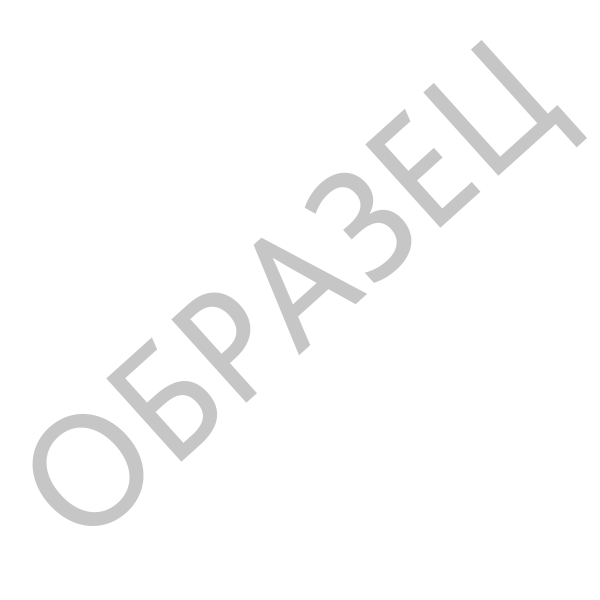                    «    »                        20__   г.Просим направить нам обратно по факсу настоящую заявку с печатью и подписью.ООО «Сигма Транс»Юридический адрес: 109443, г. Москва, ул. Зеленодольская, д. 31, корп. 1	Почтовый адрес:109469, г. Москва, ул. Новомарьинская д. 14/15Тел./факс: (495) 369-38-68Тел.: 657-89-66, 657-89-47ИНН: 7721727282КПП: 772101001ОКПО: 92482515р/с: 40702810400000100393в  Филиал № 7701 Банка ВТБ (ПАО)БИК: 044525745к/с: 30101810345250000745ООО «________________»Юридический адрес:	Фактический адрес:Тел./факс: ()Тел.: ИНН: КПП:р/с: в БИК:к/с:Генеральный директор Кутузов А.М._________________Генеральный директор     __________________  ___________________ЭКСПЕДИТОРООО «Сигма Транс»КЛИЕНТООО «____________________»Ген. директор ___________Кутузов А.М.Ген. директор___________ ____________Грузоподъемность/объем (тип) автомобиляМинимальная стоимость заказа (без пропуска в центр, экспедирования и выезда за МКАД )Цена одного дополнительного часа работы а/мПеревозка груза в пределы МОЖДПеревозка груза в пределы ТТКПеревозка груза в пределы Садового КольцаМинимальное  кол-во часов работы, а/мСтоимость одного км пробега а/м при перевозке за пределами МКАДдо 1 т.,/ до 8 м3/ (целмет)22504504504504504 + 115.00до 1,5 т.,/до  (тент, фургон)27004504505005505 + 115.00до 1,5 т.,/до 15 м3/ 4м (тент, фургон)30005005005506005 + 115.00до 3 т.,/до 22 м3 (тент, фургон)42006006006807506 + 123.00до 5 т.,/до 35 м3 (тент, фургон)63007007508208807+ 125.00до 10 т.,/до (тент, фургон)7500800880990Дог.7 + 127.00до 15 т.,/до 55 м3(тент, фургон)85009009901100Дог.7 + 129.00до 20 т.,/до 86 м3 (тент, фургон)9500100010501150Дог.7 + 134.00ДАТА/ВРЕМЯ подачи а/мМаршрутТип грузаВес грузаСрок доставки грузаАДРЕС ПОГРУЗКИ /Контактное лицо/телефон/название фирмыАДРЕС ПОГРУЗКИ /Контактное лицо/телефон/название фирмыАДРЕС ПОГРУЗКИ /Контактное лицо/телефон/название фирмыАДРЕС РАЗГРУЗКИ/Контактное лицо/телефон/название фирмыАДРЕС РАЗГРУЗКИ/Контактное лицо/телефон/название фирмыАДРЕС РАЗГРУЗКИ/Контактное лицо/телефон/название фирмыУсловия перевозки          - температурный режим - способ погрузки, - объём а/м, Стоимость перевозки Условие оплатыМарка а/м / гос. номерФИО водителя /телефонПаспортные данные водителяПаспортные данные водителяПаспортные данные водителяКонтактное лицо (ФИО/должность/ телефон)ЭКСПЕДИТОРКЛИЕНТООО «Сигма Транс»Юридический адрес: 109443, г. Москва, ул. Зеленодольская, д. 31, корп. 1	Почтовый адрес:109469, г. Москва, ул. Новомарьинская д. 14/15Тел./факс: (495) 369-38-68Тел.: 657-89-66, 657-89-47ИНН: 7721727282КПП: 772101001ОКПО: 92482515р/с: 40702810400000100393в  Филиал № 7701 Банка ВТБ (ПАО)БИК: 044525745к/с: 30101810345250000745Генеральный директорКутузов А. М.                              _______________